Umstellung der ambulanten Psychotherapien auf das AnordnungsmodellInformation für Patienten und ZuweisendeSeit dem 1. Juli 2022 hat im Bereich der ambulanten psychologischen Psychotherapie ein Systemwechsel von der delegierten Psychotherapie zum Anordnungsmodell stattgefunden. Neu werden psychotherapeutische Leistungen von eidgenössisch anerkannten psychologischen Psychotherapeutinnen und Psychotherapeuten mit kantonaler Zulassung dann von der Grundversicherung übernommen, wenn eine Anordnung vorliegt. Diese Anordnung kann ausschliesslich von Ärztinnen und Ärzten mit einem eidgenössischen oder einem anerkannten ausländischen Weiterbildungstitel in Allgemeiner Innerer Medizin, in Psychiatrie und Psychotherapie, in Kinderpsychiatrie und –psychotherapie, in Kinder- und Jugendmedizin oder mit interdisziplinärem Schwerpunkt SAPPM (Psychosomatische und psychosoziale Medizin) erstellt werden.Die Anordnung gilt für 15 Therapiestunden und ist zeitlich nicht befristet. Soll die Therapie fortgesetzt werden, ist ein Informationsaustausch zwischen der anordnenden ärztlichen und der ausführenden psychotherapeutischen Fachperson notwendig. Danach können weitere 15 Stunden angeordnet werden.Soll die Psychotherapie nach 30 Stunden fortgesetzt werden, ist eine Kostengutsprache der zuständigen Krankenkasse nötig. Der Fortsetzungsantrag hat durch den anordnenden Arzt zu erfolgen und muss eine durch einen Psychiater / eine Psychiaterin erstellte Fallbeurteilung enthalten. Der Fortsetzungsantrag kann bereits vor der 30. Stunde bei der Krankenkasse eingereicht werden.Die Anordnung wird direkt den Patienten / Patientinnen ausgehändigt, welche sie dann in unserem ambulanten Therapiezentrum CURATIVA vorbeibringen. Die Zustellung per Mail oder auf dem Postweg ist ebenfalls möglich bzw. erwünscht.Erfolgt eine Zuweisung von einem Arzt, der nicht über die geforderten Weiterbildungstitel verfügt, kann - bei entsprechender Indikation - von unserem Fachärzteteam in der Reha eine Anordnung ausgestellt werden.Spezialfall KriseninterventionIn Krisensituationen kann einmalig eine Anordnung für 10 Psychotherapiesitzungen von Personen mit einem Facharzttitel aus allen medizinischen Fachbereichen ausgefüllt werden. Dasselbe gilt für Kurztherapien bei Patienten mit schwerer Erkrankung, bei Neudiagnose oder bei einer lebensbedrohlichen Situation.Anordnung psychologische PsychotherapieReha Rheinfelden Curativa Das Ambulante ZentrumTherapiedispositionSalinenstrasse 98CH-4310 RheinfeldenTelefon 	+41 (0)61 836 53 00E-Mail	curativa@reha-rhf.chwww.reha-rheinfelden.chZSR N719819Anordnung psychologische PsychotherapieReha Rheinfelden Curativa Das Ambulante ZentrumTherapiedispositionSalinenstrasse 98CH-4310 RheinfeldenTelefon 	+41 (0)61 836 53 00E-Mail	curativa@reha-rhf.chwww.reha-rheinfelden.chZSR N719819Anordnung psychologische PsychotherapieReha Rheinfelden Curativa Das Ambulante ZentrumTherapiedispositionSalinenstrasse 98CH-4310 RheinfeldenTelefon 	+41 (0)61 836 53 00E-Mail	curativa@reha-rhf.chwww.reha-rheinfelden.chZSR N719819Anordnung psychologische PsychotherapieReha Rheinfelden Curativa Das Ambulante ZentrumTherapiedispositionSalinenstrasse 98CH-4310 RheinfeldenTelefon 	+41 (0)61 836 53 00E-Mail	curativa@reha-rhf.chwww.reha-rheinfelden.chZSR N719819Anordnung psychologische PsychotherapieReha Rheinfelden Curativa Das Ambulante ZentrumTherapiedispositionSalinenstrasse 98CH-4310 RheinfeldenTelefon 	+41 (0)61 836 53 00E-Mail	curativa@reha-rhf.chwww.reha-rheinfelden.chZSR N719819Anordnung psychologische PsychotherapieReha Rheinfelden Curativa Das Ambulante ZentrumTherapiedispositionSalinenstrasse 98CH-4310 RheinfeldenTelefon 	+41 (0)61 836 53 00E-Mail	curativa@reha-rhf.chwww.reha-rheinfelden.chZSR N719819Anordnung psychologische PsychotherapieReha Rheinfelden Curativa Das Ambulante ZentrumTherapiedispositionSalinenstrasse 98CH-4310 RheinfeldenTelefon 	+41 (0)61 836 53 00E-Mail	curativa@reha-rhf.chwww.reha-rheinfelden.chZSR N719819Anordnung psychologische PsychotherapieReha Rheinfelden Curativa Das Ambulante ZentrumTherapiedispositionSalinenstrasse 98CH-4310 RheinfeldenTelefon 	+41 (0)61 836 53 00E-Mail	curativa@reha-rhf.chwww.reha-rheinfelden.chZSR N719819Anordnung psychologische PsychotherapieReha Rheinfelden Curativa Das Ambulante ZentrumTherapiedispositionSalinenstrasse 98CH-4310 RheinfeldenTelefon 	+41 (0)61 836 53 00E-Mail	curativa@reha-rhf.chwww.reha-rheinfelden.chZSR N719819Anordnung psychologische PsychotherapieReha Rheinfelden Curativa Das Ambulante ZentrumTherapiedispositionSalinenstrasse 98CH-4310 RheinfeldenTelefon 	+41 (0)61 836 53 00E-Mail	curativa@reha-rhf.chwww.reha-rheinfelden.chZSR N719819Anordnung psychologische PsychotherapieReha Rheinfelden Curativa Das Ambulante ZentrumTherapiedispositionSalinenstrasse 98CH-4310 RheinfeldenTelefon 	+41 (0)61 836 53 00E-Mail	curativa@reha-rhf.chwww.reha-rheinfelden.chZSR N719819Anordnung psychologische PsychotherapieReha Rheinfelden Curativa Das Ambulante ZentrumTherapiedispositionSalinenstrasse 98CH-4310 RheinfeldenTelefon 	+41 (0)61 836 53 00E-Mail	curativa@reha-rhf.chwww.reha-rheinfelden.chZSR N719819Anordnung psychologische PsychotherapieReha Rheinfelden Curativa Das Ambulante ZentrumTherapiedispositionSalinenstrasse 98CH-4310 RheinfeldenTelefon 	+41 (0)61 836 53 00E-Mail	curativa@reha-rhf.chwww.reha-rheinfelden.chZSR N719819Anordnung psychologische PsychotherapieReha Rheinfelden Curativa Das Ambulante ZentrumTherapiedispositionSalinenstrasse 98CH-4310 RheinfeldenTelefon 	+41 (0)61 836 53 00E-Mail	curativa@reha-rhf.chwww.reha-rheinfelden.chZSR N719819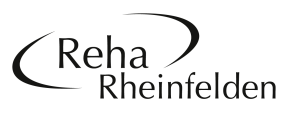 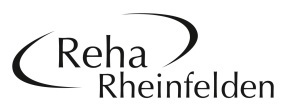 Patient/Patientin	*PflichtfeldPatient/Patientin	*PflichtfeldPatient/Patientin	*PflichtfeldPatient/Patientin	*PflichtfeldPatient/Patientin	*PflichtfeldPatient/Patientin	*PflichtfeldPatient/Patientin	*PflichtfeldPatient/Patientin	*PflichtfeldPatient/Patientin	*PflichtfeldPatient/Patientin	*PflichtfeldPatient/Patientin	*PflichtfeldPatient/Patientin	*PflichtfeldPatient/Patientin	*PflichtfeldPatient/Patientin	*PflichtfeldPatient/Patientin	*PflichtfeldPatient/Patientin	*PflichtfeldName*Name*Name*     	w m     	w m     	w m     	w m     	w m     	w m     	w mGeburtsdatumGeburtsdatumGeburtsdatumGeburtsdatumVorname*Vorname*Vorname*Telefon-Nr.Telefon-Nr.Telefon-Nr.Telefon-Nr.AdresseAdresseAdresseVersicherer*Versicherer*Versicherer*Versicherer*PLZ, OrtPLZ, OrtPLZ, OrtVers.- / Unfall-Nr.*Vers.- / Unfall-Nr.*Vers.- / Unfall-Nr.*Vers.- / Unfall-Nr.*Behandlungsgrund*Behandlungsgrund*Behandlungsgrund*Behandlungsgrund*Behandlungsgrund*Behandlungsgrund*Behandlungsgrund*Behandlungsgrund*Behandlungsgrund*Behandlungsgrund*KrankheitKrankheitKrankheitKrankheitKrankheitUnfallUnfallInvaliditätInvaliditätAnordnung*Anordnung*Anordnung*Anordnung*Anordnung*Anordnung*Anordnung*Anordnung*Anordnung*Anordnung*Anordnung*Anordnung*Anordnung*Anordnung*Anordnung 1Anordnung 1Anordnung 1Anordnung 1Psychotherapie
(max. 15 Sitzungen)Psychotherapie
(max. 15 Sitzungen)Psychotherapie
(max. 15 Sitzungen)Psychotherapie
(max. 15 Sitzungen)Krisenintervention/
Kurztherapie
(max. 10 Sitzungen)Krisenintervention/
Kurztherapie
(max. 10 Sitzungen)Krisenintervention/
Kurztherapie
(max. 10 Sitzungen)Krisenintervention/
Kurztherapie
(max. 10 Sitzungen)Es darf nur 1 Kästchen angekreuzt werden.Anordnung 2Anordnung 2Anordnung 2Anordnung 2Psychotherapie
(max. 15 Sitzungen)Psychotherapie
(max. 15 Sitzungen)Psychotherapie
(max. 15 Sitzungen)Psychotherapie
(max. 15 Sitzungen)Psychotherapie
(max. 15 Sitzungen)Psychotherapie
(max. 15 Sitzungen)Psychotherapie
(max. 15 Sitzungen)Psychotherapie
(max. 15 Sitzungen)Psychotherapie
(max. 15 Sitzungen)Psychotherapie
(max. 15 Sitzungen)Psychotherapie
(max. 15 Sitzungen)Behandlung nach 30 SitzungenBehandlung nach 30 SitzungenBehandlung nach 30 SitzungenBehandlung nach 30 SitzungenBehandlung nach 30 SitzungenBehandlung nach 30 SitzungenBehandlung nach 30 SitzungenBehandlung nach 30 SitzungenBehandlung nach 30 SitzungenBehandlung nach 30 SitzungenBehandlung nach 30 SitzungenBehandlung*Behandlung*Behandlung*Behandlung*Behandlung*Behandlung*Behandlung*Behandlung*Behandlung*Behandlung*Behandlung*Behandlung*Behandlung*Behandlung*Behandlung*Behandlung*Anmerkung
zur BehandlungAnmerkung
zur BehandlungAnmerkung
zur BehandlungAnmerkung
zur BehandlungAnmerkung
zur BehandlungAnmerkung
zur BehandlungAnmerkung
zur BehandlungAnmerkung
zur BehandlungAnmerkung
zur BehandlungAnmerkung
zur BehandlungAnmerkung
zur BehandlungAnmerkung
zur BehandlungAnmerkung
zur BehandlungAnmerkung
zur BehandlungAnmerkung
zur BehandlungAnmerkung
zur BehandlungAnordnende/r Ärztin/ArztAnordnende/r Ärztin/ArztAnordnende/r Ärztin/ArztAnordnende/r Ärztin/ArztAnordnende/r Ärztin/ArztAnordnende/r Ärztin/ArztAnordnende/r Ärztin/ArztAnordnende/r Ärztin/ArztAnordnende/r Ärztin/ArztAnordnende/r Ärztin/ArztAnordnende/r Ärztin/ArztAnordnende/r Ärztin/ArztAnordnende/r Ärztin/ArztAnordnende/r Ärztin/ArztAnordnende/r Ärztin/ArztAnordnende/r Ärztin/ArztName*Name*Name*Name*Name*Telefon*Telefon*Telefon*Telefon*Telefon*E-MailE-MailE-MailE-MailE-MailZSR oder GLN*ZSR oder GLN*ZSR oder GLN*ZSR oder GLN*ZSR oder GLN*Adresse*Adresse*Adresse*Adresse*Adresse*Datum*Datum*Unterschrift / Stempel*Unterschrift / Stempel*Unterschrift / Stempel*Unterschrift / Stempel*Unterschrift / Stempel*